АЭРОДРОМЫ ГЕОТЕХНИЧЕСКИЙ МОНИТОРИНГ ПРИ ЭКСПЛУАТАЦИИ(Первая редакция)Москва 2020ПредисловиеЦели и принципы стандартизации в Российской Федерации установлены Федеральным законом от 27 декабря 2002 г. № 184-ФЗ «О техническом регулировании», а правила разработки – постановлением Правительства РФ от 01.07.2016 № 624 
«Об утверждении Правил разработки, утверждения, опубликования, изменения и отмены сводов правил».	Сведения о своде правил1 ИСПОЛНИТЕЛЬ – ЗАО «ПРОМТРАНСНИИПРОЕКТ», АО «НТК «АЭРОТЕХНИЧЕСКИЙ ЦЕНТР»2 ВНЕСЕН Техническим комитетом по стандартизации ТК 465 «Строительство»3 ПОДГОТОВЛЕН к утверждению Департаментом градостроительной деятельности и архитектуры Министерства строительства и жилищно-коммунального хозяйства Российской Федерации (Минстрой России)4 УТВЕРЖДЕН приказом Министерства строительства и жилищно-коммунального хозяйства Российской Федерации от «____» ___________ 20__ г. № ________ и введен в действие с «____» ___________ 20__ г.5 ЗАРЕГИСТРИРОВАН: Федеральным агентством по техническому регулированию и метрологии (Росстандарт)6 ВВЕДЕН ВПЕРВЫЕВ случае пересмотра (замены) или отмены настоящего свода правил соответствующее уведомление будет опубликовано в установленном порядке. Соответствующая информация, уведомление и тексты размещаются также в информационной системе общего пользования – на официальном сайте разработчика (Минстрой России) в сети Интернет.© Минстрой России, 2020Настоящий нормативный документ не может быть полностью или частично воспроизведен, тиражирован и распространен в качестве официального издания на территории Российской Федерации без разрешения Минстроя России.СодержаниеВведениеНастоящий свод правил разработан в целях обеспечения соблюдения требований Федерального закона от 30 декабря 2009 г. № 384-ФЗ «Технический регламент о безопасности зданий и сооружений». Кроме того, применение настоящего свода правил обеспечивает соблюдение федеральных законов от 27 декабря 2002 г. № 184-ФЗ «О техническом регулировании», от 22 июля 2008 г. № 123-ФЗ «Технический регламент о требованиях пожарной безопасности».Свод правил разработан авторским коллективом ЗАО «ПРОМТРАНСНИИПРОЕКТ» (руководитель темы – академик PAT, доктор техн. наук Л.А. Андреева, инженеры И.П. Потапов, И.В. Музыкин, А.О. Иванова), АО «НТК «АЭРОТЕХНИЧЕСКИЙ ЦЕНТР» (руководитель темы – кандидат техн. наук В.Н. Вторушин, кандидаты техн. наук А.Г. Полянкин, Д.А. Смирнов, инженер А.Е. Григорьев).СВОД ПРАВИЛДата введения 20__-__-__1 Область примененияНастоящий свод правил устанавливает требования, предъявляемые к геотехническому мониторингу эксплуатируемых аэродромов, посадочных площадок и вертодромов.2 Нормативные ссылки  В настоящем своде правил использованы нормативные ссылки на следующие документы:ГОСТ 19.301-79 Единая система программной документации. Программа и методика испытаний. Требования к содержанию и оформлению.ГОСТ 21.408-93 Система проектной документации для строительства. Правила выполнения рабочей документации автоматизации технологических процессов.ГОСТ 22.2.04-2012 Безопасность в чрезвычайных ситуациях. Техногенные аварии и катастрофы. Метрологическое обеспечение контроля состояния сложных технических систем. Основные положения и правила.ГОСТ 24.602-86 Единая система стандартов автоматизированных систем управления. Автоматизированные системы управления. Состав и содержание работ по стадиям создания.ГОСТ 24.701-86 Единая система стандартов автоматизированных систем управления. Надежность автоматизированных систем управления. Основные положения.ГОСТ 34.201-89 Информационная технология. Комплекс стандартов на автоматизированные системы. Виды, комплектность и обозначение документов при создании автоматизированных систем.ГОСТ 34.601-90 Информационная технология. Комплекс стандартов на автоматизированные системы. Автоматизированные системы. Стадии создания.ГОСТ 21552-84 Средства вычислительной техники. Общие технические требования, приемка, методы испытаний, маркировка, упаковка, транспортирование и хранение.ГОСТ 24846-2012 Грунты. Методы измерения деформаций оснований зданий и сооружений.ГОСТ 25358-2012 Грунты. Метод полевого определения температуры.ГОСТ 25861-83 Машины вычислительные и системы обработки данных. Требования по электрической и механической безопасности и методы испытаний.ГОСТ 31937-2011 Здания и сооружения. Правила обследования и мониторинга технического состояния.СП 22.13330.2016 «СНиП 2.02.01-83* Основания зданий и сооружений» (с изменениями №№ 1, 2)СП 25.13330.2012 «СНиП 2.02.04-88 Основания и фундаменты на вечномерзлых грунтах» (с изменениями № 1, 2, 3, 4)СП 47.13330.2016 «Инженерные изыскания для строительства. Основные положения»СП 63.13330.2012 «СНиП 52–01–2003. Бетонные и железобетонные конструкции. Основные положения» (с изменением № 1)СП 116.13330.2012 «СНиП 22-02-2003. Инженерная защита территорий, зданий и сооружений от опасных геологических процессов. Основные положения»СП 121.13330.2019 «СНиП 32-03-96. Аэродромы»СП 249.1325800.2016 «Коммуникации подземные. Проектирование и строительство закрытым и открытым способами»СП 255.1325800.2016 «Здания и сооружения. Правила эксплуатации. Основные положения»СП 305.1325800.2017 «Здания и сооружения. Правила проведения геотехнического мониторинга при строительстве»СП 446.1325800.2019 «Инженерно-геологические изыскания для строительства. Общие правила производства работ»П р и м е ч а н и е – При пользовании настоящим сводом правил целесообразно проверить действие ссылочных стандартов и сводов правил в информационной системе общего пользования – на официальном сайте федерального органа исполнительной власти в сфере стандартизации в сети Интернет или по ежегодному указателю «Национальные стандарты», который опубликован по состоянию на 1 января текущего года, и по выпускам ежемесячного информационного указателя, «Национальные стандарты» за текущий год. Если заменен ссылочный документ, на который дана недатированная ссылка, то рекомендуется использовать действующую версию этого документа с учетом всех внесенных в данную версию изменений. Если заменен ссылочный документ, на который дана датированная ссылка, то рекомендуется использовать версию этого документа с указанным выше годом утверждения (принятия). Если после утверждения настоящего свода правил в ссылочный документ, на который дана датированная ссылка, внесено изменение, затрагивающее положение, на которое дана ссылка, то это положение рекомендуется применять без учета данного изменения. Если ссылочный документ отменен без замены, то положение, в котором дана ссылка на него, рекомендуется применять в части, не затрагивающей эту ссылку. Сведения о действии сводов правил целесообразно проверить в Федеральном информационном фонде стандартов.3 Термины и определенияВ настоящем своде правил применены термины по СП 121.13330, а также следующие термины с соответствующими определениями:3.1 автоматизированный геотехнический мониторинг: Геотехнический мониторинг, при котором фиксация контролируемых параметров осуществляется в автоматическом режиме.3.2 глубинный репер: Геодезический знак, основание которого устанавливается на скальные, полускальные или другие коренные практически несжимаемые грунты. 3.3 геотехнический мониторинг: Комплекс работ, основанный на натурных наблюдениях за поведением конструкций вновь возводимого, реконструируемого или эксплуатируемого сооружения, его основания, в т.ч. грунтового массива, окружающего (вмещающего) сооружение, и конструкций сооружений окружающей застройки. 3.4 датчик уровня воды: Вид геотехнического оборудования, применяемый для измерения уровня грунтовых вод.3.5 деформационная марка: Геодезический знак, жестко закрепленный на конструкции сооружения и меняющий вместе с ней свое планово-высотное положение вследствие осадки, просадки, подъема, сдвига.3.6 дефект: Отдельное несоответствие конструкции искусственного покрытия или элемента водосточно-дренажной системы параметрам, установленным нормативными требованиями или проектом.3.7 жизненный цикл сооружения: Период, в течение которого осуществляются инженерные изыскания, проектирование, строительство (в том числе консервация), эксплуатация (в том числе текущие ремонты), реконструкция, капитальный ремонт, снос сооружения.3.8 повреждение: Любое нарушение целостности конструкции искусственного покрытия или элемента водосточно-дренажной системы, полученное при строительстве или в процессе эксплуатации.3.9 репер грунтовый: Геодезический знак, основание которого устанавливается ниже глубины промерзания, оттаивания или перемещения грунта.3.10 точность измерений: Степень приближения результатов измерения к некоторому действительному значению.4 Общие положения4.1 Геотехнический мониторинг при эксплуатации аэродрома проводится для контроля технического состояния элементов аэродрома по Программе, утвержденной заказчиком, путем определения и оценки контролируемых параметров, характеризующих работоспособность объекта обследования и определяющих возможность его дальнейшей безопасной эксплуатации, а также необходимость ремонта или реконструкции.4.2 По назначению геотехнический мониторинг должен быть исследовательским или контрольным.К задачам, решаемым в ходе исследовательского мониторинга, относятся:выявление причин образования дефектов, повреждений и прогнозирование их развития;исследование эксплуатационного воздействия воздушных судов (ВС) на элементы аэродрома, имеющих нагрузку, превышающую расчетную, или в случае снижения несущей способности искусственных покрытий в результате ухудшения физико-механических характеристик грунтов основания;исследование работы искусственных покрытий с применением новых конструктивно-технологических решений или материалов.Основной задачей, решаемой в ходе контрольного мониторинга, является предупреждение возникновения аварийного состояния искусственных покрытий элементов аэродрома, которые могут быть вызваны чрезвычайными обстоятельствами: природными явлениями и техногенными процессами на территории аэродрома и прилегающих территориях.4.3 Необходимость проведения геотехнического мониторинга на стадии эксплуатации определяется:при разработке проекта нового строительства или реконструкции генеральной проектной организацией, органами экспертизы проекта, генеральной подрядной организацией или заказчиком для аэродромов, расположенных на территориях с возможными изменениями состояния окружающей среды, проявлениями аномалий и негативных процессов природно-техногенного характера;по результатам визуального или инструментального обследования технического состояния эксплуатируемого объекта в связи с уже проявившимися процессами, повлиявшими на его техническое состояние.Решение о проведении мониторинга объекта может быть принято на любом из этапов его жизненного цикла.4.4 По длительности проведения геотехнический мониторинг должен быть периодическим или постоянным.4.5 В составе работ по мониторингу следует выделять следующие этапы:разработка исполнителем Программы мониторинга и утверждение ее заказчиком;монтаж необходимого оборудования;калибровка установленного оборудования и пусконаладочные работы;проведение нулевого (базового) цикла измерений;проведение мониторинга;анализ результатов и передача их заказчику;демонтаж оборудования (при необходимости).4.6 Методика и состав системы наблюдений при геотехническом мониторинге, включая измерения, должны обеспечивать достоверность и полноту получаемой информации для подготовки исполнителем обоснованного заключения о текущем техническом состоянии объекта и разработки прогноза его технического состояния при дальнейшей эксплуатации.4.7 Первоначальный этап мониторинга включает визуальное и инструментальное (при необходимости) обследование технического состояния элементов аэродрома. На этом этапе фиксируют дефекты и повреждения конструкций, способные повлиять на снижение их работоспособности и уровень безопасной эксплуатации ВС, а также определяют параметры, подлежащие дальнейшему контролю при проведении мониторинга.4.8 Геотехнический мониторинг выполняется:в ручном режиме, с участием человека в каждом цикле измерений (наблюдений);в автоматическом режиме (автоматическая передача информации) в соответствии с Приложением А, полностью исключающем участие человека в снятии и передаче результатов измерений.Необходимая степень автоматизации геотехнического мониторинга определяется Программой мониторинга исходя из возможности обеспечения круглогодичного доступа к измерительному оборудованию на аэродроме. 4.9 Оборудование для геотехнического мониторинга следует выбирать исходя из условий обеспечения безопасной эксплуатации ВС на элементах аэродрома, требуемой точности результатов измерений и устойчивости системы к внешним воздействиям, проектного срока действия системы мониторинга в период эксплуатации, а также, при необходимости, возможности автоматической передачи информации.4.10 В случае получения на каком-либо этапе мониторинга данных, свидетельствующих об ухудшении технического состояния объекта, которые могут привести к аварийному состоянию и создать угрозу его технической безопасности, организация, проводящая геотехнический мониторинг, должна немедленно информировать о сложившейся ситуации, в том числе и в письменном виде, заказчика и эксплуатирующую организацию.5 Требования к проведению работ по геотехническому мониторингу5.1 Программа мониторинга5.1.1 Геотехнический мониторинг эксплуатируемых элементов аэродрома осуществляется в соответствии с Программой, разработанной на каком-либо этапе жизненного цикла объекта.5.1.2 При разработке Программы геотехнического мониторинга необходимо учитывать требования СП 121.13330, а также:нагрузки и интенсивность воздействия от ВС; особенности прилегающей к аэродрому территории;опыт эксплуатации аэродромов, расположенных в аналогичных инженерно-геологических и климатических условиях.5.1.3 Программа мониторинга должна включать:цели и задачи мониторинга;основные характеристики объекта мониторинга;перечень видов работ и элементов аэродрома, на которых необходимо проводить измерения;применяемые средства измерений, приборы, оборудование, порядок и места их установки, порядок измерений и оценку точности измерений;систему периодичности измерений и сроки выполнения работ;методику обработки данных измерений и анализа результатов;мероприятия по обеспечению сохранности установленных марок и приборов от повреждений, вандализма и хищения.5.1.4 Программа работ по геотехническому мониторингу должна отвечать следующим требованиям:фиксация контролируемых параметров должна выполняться как для наиболее опасных, так и для характерных (стабильных) участков элементов аэродрома;выбранные методы и точность измерений должны обеспечивать достоверность получаемых результатов и соответствовать точности нормативных и принятых проектных значений, а также результатам геотехнического прогноза;все проводимые наблюдения и измерения должны быть увязаны между собой во времени, а их периодичность должна определяться интенсивностью (скоростью) и длительностью протекания процессов изменения контролируемых параметров.5.2 Контролируемые параметры5.2.1 Состав контролируемых параметров следует назначать в зависимости от конструктивных особенностей элементов аэродрома, особенностей инженерно-геологических условий площадки, технологических решений и т.п.Для эксплуатируемых аэродромов состав контролируемых параметров назначают в зависимости от выявленных при обследовании технического состояния элементов аэродрома дефектов и повреждений, способных при дальнейшем развитии привести к выводу из эксплуатации того или иного элемента аэродрома.5.2.2 К контролируемым параметрам при геотехническом мониторинге эксплуатируемых аэродромов относятся:состав, характер и параметры дефектов и повреждений поверхности искусственных покрытий;вертикальные и горизонтальные перемещения контрольных точек поверхности искусственных покрытий элементов аэродрома (деформационные марки, продольные и поперечные профили, углы плит жестких искусственных покрытий);вертикальные и горизонтальные перемещения поверхностных грунтовых марок;вертикальные перемещения поверхности искусственных покрытий в контрольных точках при испытании покрытий статической нагрузкой;уровень подземных вод;температура грунтов и грунтовых вод в основании искусственных покрытий и на прилегающих грунтовых участках;иные параметры, назначаемые в зависимости от конструктивных особенностей объекта, инженерно-геологических условий территории и характера проявившихся негативных процессов.5.2.3 Предельные значения контролируемых параметров элементов аэродромов устанавливаются на основе требований СП 121.13330 и прогнозных расчетов с учетом класса аэродрома, функционального назначения элемента аэродрома, эксплуатационной нагрузки, конструкции искусственных покрытий и их технического состояния.5.3 Сроки и периодичность выполнения работ по мониторингу5.3.1 При назначении сроков и периодичности наблюдений должны учитываться цели проведения мониторинга, скорости протекания негативных процессов, влияющих на техническое состояние объекта, и их изменения во времени.5.3.2 При отсутствии стабилизации контролируемых параметров, превышения их предельных значений, либо выявлении прочих опасных отклонений необходимо корректировать сроки и периодичность выполнения измерений, установленные ранее Программой геотехнического мониторинга.6 Методы геотехнического мониторинга6.1 Визуально-инструментальные методы6.1.1 Визуально-инструментальные методы мониторинга состоят из визуальных наблюдений (осмотр элементов аэродрома) и инструментальных измерений (фиксация дефектов и повреждений элементов аэродрома).6.1.2 Инструментальные наблюдения за развитием трещин, уступов и локальных просадок покрытия осуществляются путем периодических измерений с применением линеек, ручных портативных деформометров, микроскопов, щупов, щелемеров и др. Фиксация параметров дефектов должна выполняться с использованием ручных и автоматизированных средств измерений.6.1.3 По результатам визуально-инструментального мониторинга составляют планы дефектов и повреждений с указанием их параметров, журналы наблюдения за динамикой развития дефектов и повреждений (с указанием их мест расположения, даты выявления и дат наблюдения), фотодокументацию по зафиксированным дефектам и повреждениям.6.2 Геодезические методы6.2.1 Геодезические методы в составе геотехнического мониторинга следует применять для измерения вертикальных и горизонтальных перемещений элементов аэродрома и примыкающих грунтовых участков.6.2.2 Геодезические методы используют с применением нивелиров, теодолитов, тахеометров, сканеров (в том числе оптических, электронных, лазерных и др.) и навигационных спутниковых систем.6.2.3 При ведении мониторинга геодезическими методами измеряют (отдельно или совместно) следующие параметры:вертикальные перемещения (осадки, вертикальные сдвиги, просадки и т.п.);горизонтальные перемещения (сдвиги).6.2.4 Задачами геодезических методов мониторинга являются:определение участков элементов аэродрома и прилегающих грунтовых участков, подверженных наибольшим отклонениям от проектного или первоначального положения;выявление величины и направления деформационных процессов;выявление закономерностей и причин, позволяющих спрогнозировать дальнейшее развитие деформаций;контроль за процессами в грунтах основания элементов аэродрома.6.2.5 При проведении геотехнического мониторинга с применением геодезических методов следует соблюдать требования ГОСТ 24846.6.2.6 Геодезический мониторинг следует проводить в следующей последовательности:разработка соответствующего раздела Программы мониторинга;определение мест расположения и установка опорных геодезических знаков высотной и плановой основы вне зоны возможных деформаций;установка деформационных марок в покрытиях, поверхностных грунтовых марок на прилегающих участках летного поля;осуществление высотной и плановой привязки установленных опорных геодезических знаков;проведение нулевого цикла измерений положения контролируемых деформационных марок и поверхностных грунтовых марок;периодические геодезические измерения вертикальных и горизонтальных перемещений в соответствии с разделом Программы мониторинга;обработка и анализ результатов наблюдений;составление отчетной документации.6.2.7 Опорные геодезические знаки высотной и плановой основы должны сохранять стабильность высотного и планового положения в течение всего времени эксплуатации контролируемого объекта. Опорные геодезические знаки должны располагаться в местах, обеспечивающих беспрепятственный подход к ним в течение всего срока наблюдений и их сохранность.6.2.8 Установку деформационных марок в покрытия и поверхностных грунтовых марок следует выполнять в соответствии с приложением Б.6.2.9 Расположение и количество деформационных марок и поверхностных грунтовых марок следует определять Программой мониторинга и принимать в зависимости от выявленной картины дефектов и повреждений искусственных покрытий, сложности инженерно-геологических условий, а также удобства проведения геодезических работ.Деформационные марки на покрытиях следует располагать с шагом 25-30 м, на проблемных участках – с шагом, кратным длине плиты (для жестких покрытий) или равным 5 м (для нежестких покрытий).6.2.10 Перечень используемых геодезических методов на объекте мониторинга следует устанавливать в соответствующем разделе Программы мониторинга в зависимости от требуемой точности измерений (в соответствии с ГОСТ 24846 и СП 122.13330), степени автоматизации измерительного процесса, конструктивных особенностей элементов аэродрома, инженерно- геологических условий.Основные геодезические методы и средства измерений, применяемые при геотехническом мониторинге в зависимости от контролируемых параметров, представлены в таблице 1.Т а б л и ц а 1 – Основные геодезические методы и средства измерений, применяемые при геотехническом мониторинге 6.2.11 Программа мониторинга в части инструментального обеспечения геодезических измерений должна содержать:сведения о наличии пунктов государственной геодезической сети на аэродроме и прилегающей территории;данные о системе координат и высотных отметок аэродрома;описание мест закладки геодезических знаков, обоснование выбора типа знаков;предварительную схему измерительной сети;требуемую точность измерений;методы измерений горизонтальных и вертикальных перемещений;применяемые оборудование и инструменты;периодичность проведения измерений.6.2.12 При наличии возможности использовании на аэродроме систем на основе автоматизированных тахеометров соответствующий раздел Программы должен содержать: план расположения измерительных инструментов, контролируемых точек (призм), точек обратной засечки (вне зоны влияния контролируемого объекта); схему крепления мониторинговых призм (если это не будет создавать препятствий движению ВС и аэродромной техники);конструктивную схему оснащения базовой точки, в которой расположен роботизированный тахеометр.6.2.13 Геодезические измерения выполняются с периодичностью, определенной Программой мониторинга, но не реже 2 раз в год: в период максимального оттаивания и в период максимального промерзания грунтов естественного основания.6.2.14 Камеральную обработку результатов геодезических измерений (проверка полевых журналов, уравнивание ходов, расчеты по оценке точности и подготовка материалов для отчетной документации) следует выполнять отдельно по каждому циклу.6.2.15 При ведении мониторинга с использованием геодезических методов составляют три вида отчетной документации:отчет по результатам нулевого цикла, включающий исполнительные схемы опорной геодезической сети и расположения деформационных марок и поверхностных грунтовых марок, первичные результаты измерений, являющиеся «нулевыми» для последующих измерений;промежуточные отчеты (информационные справки), предоставляемые в процессе ведения измерений, содержащие пояснительную записку и результаты измерений в виде таблиц и графиков;окончательный отчет по результатам всех геодезических измерений.6.3 Параметрические методы6.3.1 При применении параметрических методов в составе геотехнического мониторинга следует выполнять следующие измерения:вертикальных и горизонтальных деформаций (послойные осадки грунтов в теле основания искусственных покрытий; горизонтальные и вертикальные перемещения грунта в основании по глубине);напряжений (в естественном и искусственном основании покрытий по глубине).6.3.2 Основные средства измерений параметрических методов, применяемые при геотехническом мониторинге, в зависимости от контролируемых параметров, представлены в таблице 2.Т а б л и ц а 2 – Основные средства измерений параметрических методов, в зависимости от контролируемых параметров, при геотехническом мониторинге6.3.3 Контроль параметров следует осуществлять с использованием измерительных датчиков (первичных преобразователей), устанавливаемых в определенные измерительные точки.6.3.4 При измерениях горизонтальных перемещений в массивах грунта основания элементов аэродрома с применением параметрических методов следует использовать портативные или стационарные инклинометры. Измерения следует проводить в скважинах, оборудованных направляющими инклинометрическими трубами (металлическими или пластиковыми с направляющими пазами). Количество скважин, их расположение, а также предельно допустимые значения горизонтальных перемещений устанавливают в Программе мониторинга на основе геотехнических расчетов. В каждом цикле инклинометрических измерений положение верха инклинометрических труб следует измерять геодезическим способом. При измерениях напряжений в основании земляного полотна измерительные датчики давления устанавливают группами (три датчика, расположенные ортогонально). Количество контролируемых точек, а также предельно допустимые значения измеряемых величин устанавливают в Программе мониторинга на основе результатов геотехнических расчетов.6.3.5 При контроле послойных осадок (просадок) основания конструкции элемента аэродрома или грунтовой части, следует применять скважинные стационарные (стержневые, струнные, звеньевые, оптоволоконные) и портативные (одноточечные и двухточечные) экстензометры. Количество контролируемых скважин, их глубина и количество измерительных точек в каждой скважине устанавливают в Программе мониторинга на основе результатов геотехнического прогноза осадок (просадок).6.3.6 В случае одновременного контроля на объекте нескольких параметров с использованием большого количества средств измерений (если осуществление одного измерительного цикла по всем контролируемым точкам требует значительных временных затрат) отдельные датчики и приборы допускается объединять в измерительные системы с различной степенью автоматизации.6.3.7 Измерительная система должна обеспечивать синхронность проведения измерений с заданным интервалом. Линии связи должны обеспечивать бесперебойную и помехоустойчивую передачу данных на протяжении всего периода эксплуатации системы. Организация передачи данных между отдельными элементами измерительной системы возможна как с использованием кабельных линий, так и с помощью беспроводных систем связи. Частоты работы беспроводных систем связи должны быть согласованы с соответствующими службами эксплуатанта аэродрома.6.3.8 При выборе измерительных датчиков, конструкций оголовков скважин и приборов необходимо учитывать специфические условия эксплуатации элементов аэродрома, включая:обеспечение необходимого уровня безопасности эксплуатации ВС, сохранности при работе аэродромных машин и механизмов; механическое, гидромеханическое или термомеханическое взаимодействия между компонентами системы геотехнических измерений (например, датчиками, линиями связи) и средой, в которой установлены компоненты; условия окружающей среды (давление грунта; электромагнитные помехи), которые могут влиять на установленные измерительные датчики и приборы; уязвимость информационной связи внутри системы мониторинга (длинные измерительные линии).6.3.9 Измерительные датчики и приборы должны обладать необходимой надежностью, чтобы эффективно выполнять свои функции в течение всего срока проведения мониторинга с учетом условий воздействия окружающей среды.6.3.10 Необходимо предусматривать защиту средств измерений, используемых при параметрических методах мониторинга: защитные оголовки для наблюдательных скважин; внешние корпусы, защищающие измерительные датчики от воздействия атмосферных осадков и прямых солнечных лучей; армированные кабельные соединения.6.3.11 При проведении измерений необходимо предусматривать меры для снижения влияния внешних факторов на результаты измерений: применение датчиков с автоматической компенсацией температурных воздействий и перепадов атмосферного давления, с защитой от перепадов напряжения; применение материалов с низким коэффициентом теплового расширения, высокой коррозионной стойкостью. Конструкция датчиков и технология их установки не должны влиять на результаты мониторинга.6.3.12 В разделе параметрических методов Программы мониторинга должны содержаться: перечень контролируемых параметров и оборудования; схемы расположения измерительных точек и устанавливаемых в них датчиков и приборов; способ установки датчиков и приборов;предельные значения контролируемых параметров; порядок и периодичность проведения измерений;форма отчетности.6.4 Геофизические методы6.4.1 Геофизические методы измерений в составе геотехнического мониторинга применяются для контроля пространственно-временного изменения состояния оснований, массивов грунтов и геологической среды в результате эксплуатационных, техногенных и природных воздействий.По результатам геофизических измерений выявляются и оцениваются изменения напряжено-деформированного состояния грунтов естественного и искусственного основания, их сплошности и целостности.6.4.2 Геофизические наблюдения в рамках геотехнического мониторинга должны решать следующие задачи: контроль напряжено-деформированного состояния грунтов основания элементов аэродрома в результате эксплуатационных, техногенных и природно-климатических воздействий; контроль состояния контакта между слоями искусственного покрытия и основания, в том числе в части наличия размеров и расположения зон ослабленного контакта и зон отсутствия такого контакта (пустот); выявление и контроль активных проявлений деформационных процессов в искусственных покрытиях и основаниях, связанных с образованием и развитием микро- и макротрещин во вмещающем грунтовом основании, суффозионными процессами, сдвижениями грунтов, изменениями гидрогеологического режима и другими процессами; выявление и контроль зон структурных нарушений, возникающих в результате дополнительных нагрузок и воздействий; контроль неблагоприятных геологических процессов (процессы карстообразования, суффозии, термокарста и т.д.). 6.4.3 Геофизические наблюдения в составе геотехнического мониторинга состоят из следующих работ: подготовка мест измерений в основании и конструкциях искусственного покрытия; монтаж измерительного оборудования; проведение измерений; обработка результатов измерений.6.4.4 При геофизических наблюдениях за изменениями состояния грунтов оснований искусственных покрытий следует применять сейсмоакустические или электромагнитные методы в соответствии с СП 446.1325800 и согласно таблице 3.Т а б л и ц а 3 – Основные методы геофизических наблюдений, применяемых при геотехническом мониторинге6.4.5 Использование конкретных методов геофизических наблюдений следует определять в зависимости от контролируемых параметров (показателей напряженного состояния, трещиноватости, обводнения, плотности грунтов и т.д.), определяющих состояние грунтов основания искусственных покрытий. 6.4.6 При выполнении мониторинга с использованием ультразвуковых измерений следует руководствоваться требованиями к точности измерений, указанными в ГОСТ 17624.6.4.7 Геофизические наблюдения должны быть увязаны с данными инженерно-геологических изысканий.6.4.8 При использовании геофизических методов необходимо оценивать и учитывать возможные техногенные помехи, которые могут затруднить проведение геофизических наблюдений и осложнить их интерпретацию.6.4.9 Автоматизированная система мониторинга предусматривает установку регистрирующего геофизического оборудования как в конструкциях искусственного покрытия, так и непосредственно в основании (естественном и искусственном).6.4.10 Технические параметры применяемой геофизической аппаратуры (регистрирующие устройства, средства связи, синхронизации, искусственные источники геофизических полей и модули хранения информации) должны обеспечивать проведение наблюдений с необходимой разрешающей способностью, длительностью и масштабностью исследований.6.5 Гидрогеологические методы6.5.1 Гидрогеологические методы мониторинга включают в себя комплекс работ по определению изменений уровней подземных вод (УПВ) или величин пьезометрических напоров в водоносных горизонтах на аэродроме и прилегающей территории.6.5.2 Целью гидрогеологического мониторинга является контроль за изменениями УПВ или пьезометрических напоров для своевременного принятия мер по исключению негативного влияния указанных изменений на элементы аэродрома.6.5.3 Гидрогеологический мониторинг следует выполнять в случаях, предусмотренных СП 22.13330, а также в случае наличия риска обводнения грунтов основания, склонных к развитию деформаций вследствие замачивания.6.5.4 Гидрогеологический мониторинг следует осуществлять в соответствии с СП 446.1325800 путем измерений УПВ в скважинах или кустах скважин. Типовая конструкция гидрогеологической скважины приведена в приложении В. 6.5.5 Организация системы гидрогеологического мониторинга должна выполняться в соответствии с Программой мониторинга.В составе Программы определяются:количество скважин и места их расположения; конструкция скважин;способы бурения;описание используемых датчиков, глубины (горизонтов) их установки;периодичность циклов наблюдений за УПВ; продолжительность мониторинга с указанием условий его прекращения. 6.5.6 Методика гидрогеологических наблюдений, указанная в Программе мониторинга, должна основываться на результатах прогнозных расчетов, выполняемых аналитическими методами в соответствии с требованиями СП 250.1325800.6.5.7 Замеры УПВ в наблюдательных скважинах должны выполняться гидрогеологической рулеткой, электроуровнем или автоматическим регистратором с электронной памятью. Погрешность измерений не должна превышать 3 см.6.5.8 Проверка работоспособности и конструктивной целостности наблюдательных скважин должна проводится не реже 2 раз в год. В случае выхода скважин из строя рядом следует изготовить новую скважину с теми же конструктивными параметрами и интервалом установки фильтра.6.5.9 При наблюдениях за изменениями уровней (напоров) нескольких водоносных горизонтов, следует организовать кусты наблюдательных скважин, в которых каждая скважина обслуживает соответствующий горизонт.6.5.10 При осуществлении гидрогеологического мониторинга целесообразно определять температуру и состав грунтовых вод, что позволит определить причину отклонения замеренных УПВ от прогнозных значений в связи возможными утечками из водонесущих коммуникаций.6.5.11 При автоматизированной системе гидрогеологического контроля измерительная сеть должна состоять из наблюдательных скважин, оборудованных системой датчиков уровня и гидростатического (порового) давления.Автоматизация мониторинга предполагает автоматическое снятие показаний с датчиков с заданной последовательностью и частотой, передачу на удалённый сервер для преобразования, обработки и регистрации.6.5.12 Частота наблюдений должна назначаться исходя из возможности контроля существенных изменений режима подземных вод под воздействием природных или техногенных факторов.Замеры уровней воды в межень следует проводить через 5-10 дней. В периоды паводков, снеготаяния, ливневых или продолжительных дождей замеры уровня воды в карстовых областях, на участках с неглубоким залеганием уровня грунтовых вод следует проводить ежедневно до прекращения влияния факторов, влияющих на изменения УПВ. 6.5.13 В отчетной документации по результатам гидрогеологических наблюдений в том числе должны приводиться: графики изменения УПВ во времени; анализ и оценка причин, вызвавших изменения УПВ; выводы по результатам наблюдений;рекомендации по сохранению работоспособности наблюдательных скважин.6.6 Температурные методы6.6.1 Температурные наблюдения в рамках геотехнического мониторинга проводятся в целях контроля и оценки изменений теплового режима многолетнемерзлых грунтов оснований элементов аэродрома, прогноза их устойчивости и разработки инженерных мероприятий по их стабилизации.6.6.2 Измерения температуры грунтов должны проводиться в заранее подготовленных и выстоянных термометрических скважинах. Измерения должны выполняться термоизмерительными комплектами, представляющими собой электрические датчики температуры с соответствующей измерительной аппаратурой, устройствами для накопления информации в автоматическом режиме и дистанционной передачи данных.Типовая конструкция термометрической скважины представлена в приложении Г.6.6.3 Оборудование термометрических скважин, их конструкция, а также требования к диапазонам и точности температурных измерений должны соответствовать требования ГОСТ 25358 и требованиям настоящего свода правил.Инструментальная погрешность приборов для полевых измерений температуры грунтов не должна превышать:±0,1 °С – в диапазоне измеряемых температур ±3°С;±0,2 °С – в диапазоне температур свыше ±3 °С до ±10 °С включительно;±0,3 °С – в диапазоне температур свыше ±10 °С.6.6.4 Многоканальные автоматизированные термоизмерительные системы с центральным пультом измерений или персональным компьютером, предназначенные для проведения длительных (режимных) наблюдений за температурой грунтов в основаниях элементов аэродромов, должны обеспечивать надежность измерений с учетом инженерно-геологических и климатических условий района расположения аэродрома.6.6.5 Термометрические наблюдения в скважинах проводятся на основании Программы мониторинга одновременно с геодезическими наблюдениями, но не реже:при мониторинге многолетнемерзлых грунтов – 2 раза в год: в период максимального оттаивания (при наступлении отрицательных температур воздуха) и в период максимального промерзания (при наступлении положительных температур воздуха);при мониторинге в районах распространения пучинистых 
грунтов – 1 раз в 10 дней по достижении максимальной глубины промерзания и окончания процесса пучения.6.6.6 В отчетной документации по результатам температурных наблюдений должны приводиться:- данные измерений в виде графиков и таблиц;- анализ изменения температурного режима грунтов;- выводы по результатам наблюдений;- рекомендации по сохранению температурного режима в случае его изменения.7 Геотехнический мониторинг на аэродромах, расположенных в особых условияхПри выборе методов проведения геотехнического мониторинга на аэродромах со особыми инженерно-геологическими условиями и в районах распространения многолетнемерзлых грунтов, а также в сейсмически опасных регионах и территориях, подверженных карстообразованию, следует руководствоваться таблицей 4.Т а б л и ц а  4 – Основные методы проведения геотехнического мониторинга на аэродромах, расположенных в особых условиях8 Результаты геотехнического мониторинга8.1 Анализ результатов геотехнического мониторинга8.1.1 Анализ результатов мониторинга включает сопоставление измеренных значений контролируемых параметров с предельными значениями, скорости и характера их изменения, а также определение необходимости реализации плана корректирующих мер. Такими мерами могут быть изменение режима эксплуатации элемента аэродрома, вплоть до его временного закрытия, проведение внеплановых ремонтных мероприятий по устранению дефектов и повреждений, снижающих уровень безопасности эксплуатации ВС, применение специальных технических и геотехнических мероприятий.8.1.2 Полученные результаты подлежат анализу в зависимости от характера и длительности воздействия. Под воздействием понимается процесс, приводящий к изменению измеряемых значений контролируемых параметров, например, климатические изменения, изменение уровня грунтовых вод, снижение дренирующих свойств искусственного основания и др.8.1.3 В случае установления систематического изменения измеряемого значения контролируемого параметра от постороннего (фонового) воздействия (температурного, атмосферного, техногенного и др.), следует учитывать их при анализе и рассматривать при прогнозировании динамики изменения значений контролируемых параметров и возможности компенсации (снижения) данного воздействия путем выполнения технических и геотехнических мероприятий.8.1.4 В случае, если анализ измерений показывает малую эффективность применяемого метода наблюдений или способа измерения, следует рассмотреть возможность применения других методов и способов измерения при последующих наблюдениях.8.1.5 Анализ результатов измерений и погрешностей методов измерений следует проводить с учетом требований ГОСТ Р ИСО 5725-1.8.2 Алгоритм действий в случае выявления возможности наступления аварийных ситуацийПри выявлении динамики изменения контролируемых параметров, свидетельствующих о возможности наступления аварийной или предаварийной ситуации, угрожающей безопасной эксплуатации ВС, следует:незамедлительно проинформировать заказчика или эксплуатирующую организацию о необходимости оперативного принятия решения по обеспечению безопасной эксплуатации ВС на аэродроме;увеличить частоту проведения измерений до момента установления причин наступления аварийной или предаварийной ситуации, их устранения и восстановления прогнозируемой динамики изменения измеряемых значений величин. При этом на проблемных участках возможно увеличение количества точек, видов и периодичности измерений;разработать рекомендации по комплексу первоочередных мероприятий, направленных на предотвращение развития аварийной или предаварийной ситуации на объекте;установить причины выявленных опасных отклонений контролируемых параметров, в том числе с помощью проведения дополнительных инженерных изысканий;разработать рекомендации по обеспечению технической безопасности и эксплуатационной надежности элементов аэродрома.8.3 Отчетная документация по геотехническому мониторингу8.3.1 Состав отчетной документации при проведении геотехнического мониторинга эксплуатируемых элементов аэродрома должен быть определен  Программой мониторинга, утвержденной заказчиком.8.3.2 Периодичность представления промежуточной отчетной документации должна обеспечивать своевременность информирования заинтересованных сторон о выявленных отклонениях контролируемых параметров за отчетный период, содержать достаточные данные для принятия обоснованного решения по реализации целей проведения мониторинга или проведения дополнительных видов обследований.Приложение ААвтоматизированный геотехнический мониторингА.1 Необходимость и степень автоматизации геотехнического мониторинга на аэродроме следует определять при соответствующем технико-экономическом обосновании. Систему автоматизированного мониторинга рекомендуется проектировать с возможностью модульной интеграции контрольно-измерительного оборудования мониторинга, позволяющей:добавление модулей обработки данных, аналогичных уже интегрированному мониторинговому оборудованию с различными характеристиками и особенностями настроек; разработку и интеграцию нового алгоритма обработки и вывода данных для неиспользуемого ранее типа оборудования для мониторинга;интеграцию как автоматизированного, так и ручного способа получения данных с датчиков и устройств.Система геотехнического мониторинга должна предусматривать оперативный доступ к вспомогательным материалам на объекте (отчёты, регламенты, справки, согласования и т.д.).А.2 Система должна обеспечивать удаленный доступ к данным мониторинга через сеть интернет. Контрольно-измерительное оборудование должно быть подключено к сети интернет.А.3 Данные могут передаваться как с применением кабельных линий, так и с помощью беспроводных систем связи. Линии связи должны обеспечивать бесперебойную и помехоустойчивую передачу данных на протяжении всего периода эксплуатации системы. Организация передачи данных между отдельными элементами измерительной системы возможна как с использованием кабельных линий, так и с помощью беспроводных систем связи.А.4 При организации передачи данных по каналам связи необходимо предусмотреть создание единого диспетчерского центра для сбора и обработки информации.При отсутствии единого диспетчерского центра для каждой измерительной точки предусматривается оснащение шкафов с оборудованием, выполняющим обработку измерений и передачу информации на выделенный интернет-портал.А.5 Блоки сбора-передачи информации должны предусматривать возможность оперативного изменения параметров для возможного корректирования системы.А.6 Автоматическая фиксация наблюдаемых параметров может производиться без создания единой автоматизированной системы с помощью локальных систем, состоящих из отдельных приборов, фиксирующих измеряемые параметры с заданной частотой опроса, и накопителей данных.А.7 Необходимо предусматривать возможность интеграции измерительных датчиков системы геотехнического мониторинга, устанавливаемых в покрытиях и грунтах основания.А.8 Программное обеспечение должно выбираться исходя из методических требований используемых методов для мониторинга состояния объектов и с целью максимально эффективного решения поставленных задач.Приложение БКонструкции деформационных марокБ.1 Для установки в покрытия из цементобетона и сборные покрытия из плит ПАГ в качестве деформационных марок при длительных наблюдениях следует применять распорные дюбели из нержавеющей стали или латуни с болтами, имеющими полукруглую или цилиндрическую головку. Дюбели устанавливаются в заранее подготовленные отверстия. Глубина отверстий должна обеспечивать ввинчивание болта заподлицо с поверхностью покрытия (на 5 – 10 мм ниже поверхности). Монтаж дюбелей следует выполнять с применением клеевых составов на основе эпоксидных компаундов или коллоидного цементного клея. Б.2 Рядом с маркой наносится краской номер в соответствии с планом расположения марок.Б.3 “Пятка” нивелирной рейки или отражателя должны быть оборудованы сферической головкой для точной установки на марку.Б.4 На асфальтобетонных и цементобетонных (при коротких сроках наблюдения) покрытиях точки нивелирования следует обозначать эмалями для дневной маркировки. Точка обозначается перекрестием двух взаимно перпендикулярных линий шириной 10 – 20 мм и длиной не менее 100 мм. Рядом с маркой наносится краской номер в соответствии с планом расположения марок. Б.5 Точки нивелирования и номера марок периодически обновляются по мере необходимости.Б.6 Конструкция грунтовой марки и схема установки представлены на рисунках Б.1 и Б.2.Б.7 На отмостке рядом с грунтовой маркой наносится краской номер в соответствии с планом расположения марок.Б.8 Места установки грунтовых марок обозначаются гибким маячком для их сохранения и легкого нахождения в условиях снегозаноса или травостоя.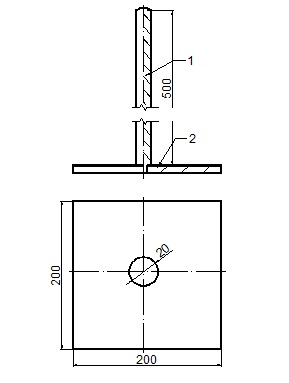 1 – площадка; 2 - стержень с оголовком.Рисунок Б.1 – Конструкция грунтовой деформационной марки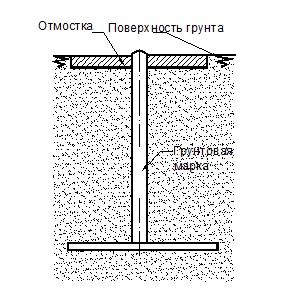 Рисунок Б.2 - Схема установки грунтовой деформационной маркиПриложение ВТиповая конструкция гидрогеологической скважиныВ.1 Наблюдательная гидрогеологическая скважина состоит из фильтровой колонны (трубы), затрубной обсыпки фильтра и оголовка (рис. В.1).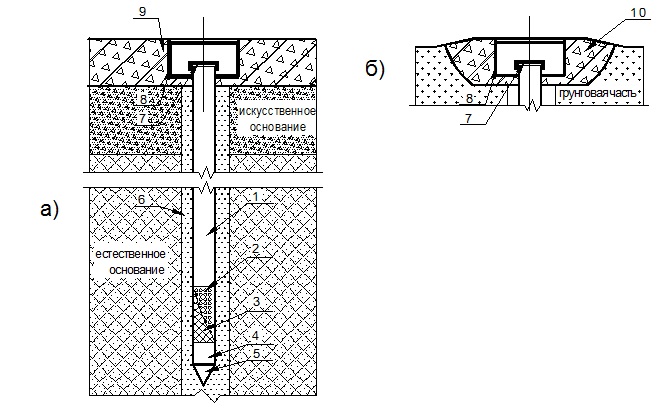 а) – скважина на покрытии; б) – скважина на грунтовой части1 - надфильтровая глухая труба; 2 - фильтр - перфорированная труба;3 - сетка фильтра; 4 - отстойник; 5 - наконечник; 6 – обсыпка из песка; 7 – крышка скважины; 8 – оголовок скважины; 9 - аэродромное покрытие; 10 – отмостка на грунтовой части.Рисунок В.1 – Конструкция наблюдательной гидрогеологической скважиныВ.2 Фильтровая колонна состоит из фильтра, отстойника и надфильтровой глухой трубы. Для изготовления колонны используются трубы диаметром 73—108 мм. Меньшие диаметры не рекомендуются из-за невозможности использования оборудования, применяемого при прокачке скважин, и из-за уменьшения сроков их эксплуатации, связанного с заилением фильтров, трудностью их очистки и ремонта.В.3 Фильтр представляет собой перфорированную трубу со скважностью 15 — 20%, обернутую сеткой и обсыпанную по внешней поверхности песком или гравием. Длина фильтра составляет 2—3 м, отстойника — 1 м. Для сыпучих и связных водоносных грунтов средний диаметр материала обсыпки должен быть в 8-12 раз больше среднего диаметра грунтов в интервале установки фильтра. Для суглинков в качестве фильтровой обсыпки применяются чистые мелко- и среднезернистые пески, а для песков — обсыпка из гравия. Обсыпка выполняется толщиной не менее 50 мм. С учетом этого диаметр бурения скважин составляет 219—273 мм. По высоте скважины обсыпка устраивается в интервале от низа отстойника до отметки на 2 м выше верха фильтра. Как правило, обсыпается вся фильтровая колонна скважины — от забоя до глиняного замка.В.4 При установке наблюдательной скважины на второй и третий от поверхности водоносные горизонты изоляция между горизонтами обеспечивается с помощью сальника, разжимаемого колонной труб, а также с помощью заливки в затрубное пространство над сальником глинистого или глинисто-цементного раствора.В.5 Наземная часть наблюдательных скважин оборудуется оголовком и лючком, монтируемым в покрытии (скважина на покрытии) или лючком и отмосткой (скважина на грунтовой части). Герметичный оголовок гидрогеологической скважины (рис. В.1) должен устанавливаться заподлицо с поверхностью покрытия (на 5 – 10 мм ниже) и закрепляться в покрытии материалами, обеспечивающими его неподвижность. При устройстве гидрогеологических скважин на грунтовой части у оголовков следует устанавливать гибкие маячки для их обнаружения при снегозаносах и травостое.В.6 После установки наблюдательной гидрогеологической скважины производится прокачка фильтра от глинистых частиц путем кратковременной откачки (оттартовки) воды с помощью насоса или желонки. После окончания прокачки проводятся наблюдения за восстановлением уровня в скважине до статического.Приложение ГТиповая конструкция термометрической скважины Г.1 Система мониторинга температур грунтов основания состоит из термометрической скважины, датчиков температуры (термокоса) с коммутационным устройством, многоканального цифрового устройства и контроллера цифровых датчиков (рис. Г.1) (при автоматизации процессов измерения – линий связи или систем беспроводной связи). Термокоса представляет собой устройство для многозонного измерения температуры, которое содержит последовательно расположенные измерительные преобразователи (датчики температуры), каждый из которых размещен в отдельном защитном металлическом корпусе, и разъем для подключения к контроллеру или линиям связи. Датчики температуры соединены между собой гибким кабелем.Г.2 На покрытиях взлетно-посадочных полос термометрические скважины в целях обеспечения необходимого уровня безопасности полетов и выполнения долговременных наблюдений (обеспечение ремонтопригодности и взаимозаменяемости элементов измерительной аппаратуры) следует устраивать на расстоянии не более 1 м от края покрытия. Герметичный оголовок термометрической скважины (рис Г.2) должен устанавливаться заподлицо с поверхностью покрытия (на 5 – 10 мм ниже) и закрепляться в покрытии материалами, обеспечивающими его неподвижность. При устройстве термометрических скважин на грунтовой части у оголовков следует устанавливать гибкие маячки для их обнаружения при снегозаносах и травостое.Г.3 Глубина термометрической скважины должна быть: для районов распространения многолетнемерзлых грунтов на 0,5 м ниже от верхней поверхности многолетнемерзлого грунта природного залегания;для районов распространения пучинистых грунтов на 1 м ниже средних многолетних значений глубины промерзания.Г.4 Расположение датчиков температуры в термокосе следует принимать:при мониторинге состояния многолетнемерзлых грунтов – с шагом 0,5 м до глубины сжимаемой толщи грунтового основания и далее через 1 м, при наличии в конструкции слоев теплоизоляции – дополнительные датчики над и под слоем теплоизоляции;при мониторинге состояния пучинистых грунтов – с шагом 0,5 м, при наличии в конструкции слоев теплоизоляции – дополнительные датчики над и под слоем теплоизоляции.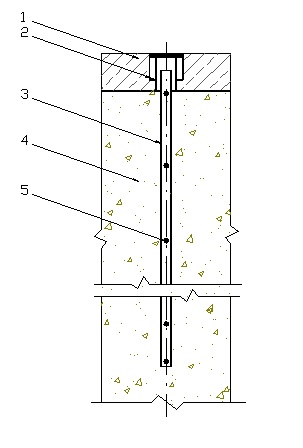 1 – искусственное покрытие; 2 – оголовок скважины; 3 – обсадная труба; 4 – грунт естественного и искусственного основания;5 – термогирляндаРисунок Г.1 – Конструкция термометрической скважины в покрытии и оголовка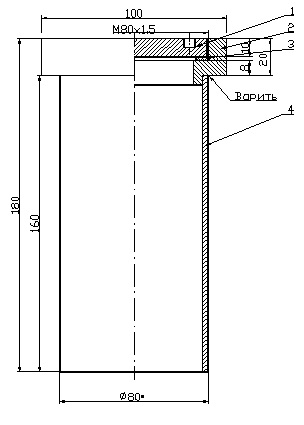 1 – крышка; 2 – корпус; 3 – прокладка; 4 трубаРисунок Г.2 – Конструкция оголовка термометрической скважиныБиблиография[1] Федеральный закон от 19.03.1997 №60-ФЗ «Воздушный кодекс Российской Федерации»;[2] Федеральный закон от 27 декабря 2002 г. № 184-ФЗ «О техническом регулировании»;[3] Федеральный закон от 29.12.2004 № 190-ФЗ «Градостроительный кодекс Российской Федерации»;[4] СП 13-102-2003 «Правила обследования несущих строительных конструкций зданий и сооружений»УДК [625.717]								ОКС 93.120 Ключевые слова: аэродром, геотехнический мониторинг, искусственные покрытия.Руководитель организации-разработчикаЗАО «ПРОМТРАНСНИИПРОЕКТ»Исполнительный директор					А.Ю. ЭглескалнРуководитель 	Зам. директора				Л.А. Андреева
разработки 		по наукеИсполнитель 	Начальник отдела 			И.П. Потаповкомплексных исследований,стандартизации и логистикиСОИСПОЛНИТЕЛИРуководитель организации-разработчикаАО «НТК «АЭРОТЕХНИЧЕСКИЙ ЦЕНТР»Генеральный директор						В.Н. ВторушинРуководитель 	Генеральный				В.Н. Вторушин
разработки 		директорИсполнитель 	Главный специалист			А.Е. ГригорьевМИНИСТЕРСТВО СТРОИТЕЛЬСТВА И ЖИЛИЩНО-КОММУНАЛЬНОГО ХОЗЯЙСТВА РОССИЙСКОЙ ФЕДЕРАЦИИСВОД ПРАВИЛСП ХХ.ХХХХХ.ХХХХВведение1Область применения……………………………………………………..12Нормативные ссылки……………………………………………………13Термины и определения…………………………………………………34Общие положения………………………………………………………..55Требования к проведению работ по геотехническому мониторингу…85.1 Программа мониторинга…………………………………………….85.2 Контролируемые параметры………………………………………..95.3 Сроки и периодичность выполнения работ по мониторингу……..106Методы геотехнического мониторинга………………………………...116.1 Визуально-инструментальные методы……………………………..116.2 Геодезические методы………………………………………………116.3 Параметрические методы…………………………………………...156.4 Геофизические методы………………………………………………196.5 Гидрогеологические методы………………………………………..226.6 Температурные методы……………………………………………..247Геотехнический мониторинг на аэродромах, расположенных в особых условиях…………………………………………………………268Результаты геотехнического мониторинга…………………………….278.1 Анализ результатов геотехнического мониторинга……………….278.2 Алгоритм действий в случае выявления возможности наступления аварийных ситуаций………………………………………288.3 Отчетная документация по геотехническому мониторингу………28Приложение А – Автоматизированный геотехнический мониторинг.30Приложение Б – Конструкции деформационных марок……………32Приложение В – Типовая конструкция гидрогеологической скважины…………………………………………………………………32Приложение Г – Типовая конструкция термометрической скважины34Библиография…………………………………………………………….37АЭРОДРОМЫ. ГЕОТЕХНИЧЕСКИЙ МОНИТОРИНГ ПРИ ЭКСПЛУАТАЦИИAERODROMES. GEOTECHNICAL MONITORING DURING OPERATIONМетоды геодезическогомониторингаСредства измерений ирегистрации данныхКонтролируемый параметрВозможность автоматизацииГеометрическое нивелирование коротким лучом визированияОптический нивелирВертикальные перемещения элементов аэродромной конструкции, грунтовой частиОтсутствуетГеометрическое нивелирование коротким лучом визированияЦифровой нивелирВертикальные перемещения элементов аэродромной конструкции, грунтовой частиОтсутствуетТригонометрическое нивелированиеЭлектронный тахеометрВертикальные перемещения элементов аэродромной конструкции, грунтовой частиИмеетсяТригонометрическое нивелированиеОптический теодолитВертикальные перемещения элементов аэродромной конструкции, грунтовой частиИмеетсяМетод относительных спутниковых измерений использованием глобальной спутниковой навигационной системыАвтоматизированные аппаратно-программные системы, состоящие из приемников (роверов) и базовых станцийВертикальные перемещения элементов аэродромной конструкции, грунтовой частиИмеетсяГеодезические наблюдения по кустам глубинных реперовОптический нивелирВертикальные перемещения грунтового массива по глубинеОтсутствуетГеодезические наблюдения по кустам глубинных реперовЦифровой нивелирВертикальные перемещения грунтового массива по глубинеОтсутствуетГеодезические наблюдения по кустам глубинных реперовЭлектронный тахеометрВертикальные перемещения грунтового массива по глубинеИмеетсяМетод полигонометрииЭлектронный тахеометрГоризонтальные перемещения поверхности покрытий, грунта, склонов водоотводных и нагорных канав, высоких насыпейИмеетсяМетод полигонометрииОптический теодолитГоризонтальные перемещения поверхности покрытий, грунта, склонов водоотводных и нагорных канав, высоких насыпейОтсутствуетМетод отдельныхнаправленийЭлектронный тахеометрГоризонтальные перемещения поверхности покрытий, грунта, склонов водоотводных и нагорных канав, высоких насыпейИмеетсяМетод отдельныхнаправленийОптический теодолитГоризонтальные перемещения поверхности покрытий, грунта, склонов водоотводных и нагорных канав, высоких насыпейОтсутствуетКонтролируемый параметрСредства измерений и регистрации данныхВозможность автоматизацииПослойные осадки (просадки) грунтов основанийСтрунный экстензометрИмеетсяПослойные осадки (просадки) грунтов основанийОптоволоконный экстензометрИмеетсяПослойные осадки (просадки) грунтов основанийПортативные горизонтальные инклино-метрыОтсутствуетПослойные осадки (просадки) грунтов основанийОптиковолоконные инклинометрыИмеетсяНапряженияСтрунные датчики давленияИмеетсяНапряженияЭлектрические датчики давленияИмеетсяМетодТехнология наблюденийИзмеряемые параметрыРешаемые задачи, особые условияЭлектромагнитные методыЭлектромагнитные методыЭлектромагнитные методыЭлектромагнитные методыРадиолокационное зондированиеПо поверхностиХарактеристики электромагнитных импульсов, возбуждаемых внешними устройствами и отраженных от границ сред с различной диэлектрической проницаемостьюФиксация в грунтовом массиве изменений rраниц зон повышенной влажности, зон с различной плотностью и 
т.д.ЭлектропрофилированиеПо поверхностиКажущиеся электрические сопротивления и удельныеэлектрические сопротивленияФиксация в грунтовом массиве изменений rраниц зон повышенной влажности, зон с различной плотностью и 
т.д.Вертикальное электрическое зондированиеПо поверхностиКажущиеся электрические сопротивления и удельныеэлектрические сопротивленияФиксация в грунтовом массиве изменений rраниц зон повышенной влажности, зон с различной плотностью и 
т.д.Электрокаротажсопротивлений, токовый каротажВ скважинахКажущиеся электрические сопротивления и удельныеэлектрические сопротивленияФиксация в грунтовом массиве изменений rраниц зон повышенной влажности, зон с различной плотностью и 
т.д.Метод естественного электромагнитного излученияПо поверхности, в шурфах, в скважинахАмплитудные и частотные характеристики импульсов электромагнитного излученияОценка изменений напряженного состояния участков грунтового массиваРадиоволновое просвечиваниеВ скважинах, по поверхности, смешанноеИзучение компонентов электромагнитного поля при возбуждении в одной скважине и приеме в другой или на поверхностиОценка изменений свойств грунтов под покрытиями и на грунтовой частиСейсмоакустические методыСейсмоакустические методыСейсмоакустические методыСейсмоакустические методыКорреляционный метод преломленных волн поверхности, метод отраженных волн, в модификации общей глубинной точки По поверхностиИзучение динамических и кинематических упругих колебаний в среде, вызванных искусственными источниками колебанийОценка изменений свойств грунтов под покрытиями и на грунтовой частиСейсмический каротаж, вертикальное сейсмическое профилированиеВ скважинахИзучение динамических и кинематических упругих колебаний в среде, вызванных искусственными источниками колебанийОценка изменений свойств грунтов под покрытиями и на грунтовой частиТерритория расположения аэродрома, особые свойства грунтовКонтролируемые параметрыРазделы, пункты настоящего СП по методам и средствам контроляТерритории распространения просадочных и набухающих грунтовДефекты и повреждения искусственных покрытий6.1 Территории распространения просадочных и набухающих грунтовОсадки грунтовой части, осадки и просадки покрытия 6.2Территории распространения просадочных и набухающих грунтовВлажность грунтов 6.3, 6.4Территории распространения просадочных и набухающих грунтовПлотность грунтов 6.3, 6.4Территории распространения просадочных и набухающих грунтовУровень подземных вод6.5Территории распространения пучинистых грунтовДефекты и повреждения искусственных покрытий6.1Территории распространения пучинистых грунтовЛокальные участки подъема поверхности покрытий с образованием трещин и уступов. Взбугривания и подъем грунтовой части летного поля6.2Территории распространения пучинистых грунтовВлажность грунтов 6.3, 6.4Территории распространения пучинистых грунтовПлотность грунтов 6.3, 6.4Территории распространения пучинистых грунтовУровень подземных вод6.5Районы распространения многолетнемерзлых грунтов и территории, подверженные термокарстуДефекты и повреждения искусственных покрытий6.1Районы распространения многолетнемерзлых грунтов и территории, подверженные термокарстуЛокальные участки просадки поверхности покрытий с образованием трещин и уступов.6.2, 6.3, 6.4, 6.6Сейсмически опасные регионы и территории, подверженные карстообразованиюДефекты и повреждения искусственных покрытий6.1Сейсмически опасные регионы и территории, подверженные карстообразованиюЛокальные участки просадки поверхности покрытий с образованием трещин и уступов. Подвижка плит покрытия6.2, 6.3, 6.4, 6.6